Scale DiagramsScale DiagramsScale DiagramsScale DiagramsScale 1 cm : 100 m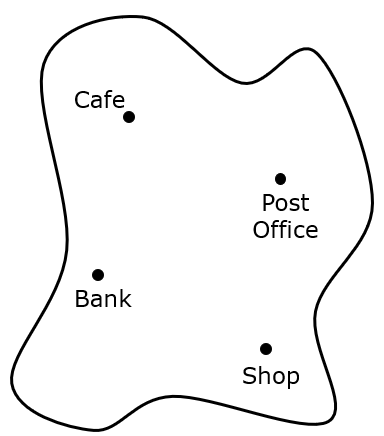 (a)(b)(c)Scale 1 cm : 100 mDonna walks from the shop to the post office. How far has she walked?Adil cycles from the café to the shop. How far has he cycled?Yusuf lives 700 m from the café. How far would this be on the map?Scale 1 cm : 100 m(d)(e)(f)Scale 1 cm : 100 mMercy walks from the café to the bank, then to the shop. How far has she walked in total?Otis lives 1.2 km from the bank. How far would this be on the map?Teresa lives 300 m from the shop. She walks to the shop, then the bank, then back to the shop, then home. How far has she travelled in km?Scale 1 cm : 2 m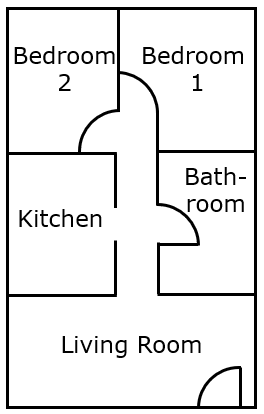 (g)(h)(i)Scale 1 cm : 2 mWhat is the actual width of the living room?What is the width of the bathroom door in real-life?The actual width of the living room window is 1 metre. What would this width measure on the scale diagram?Scale 1 cm : 2 m(j)(k)(l)Scale 1 cm : 2 mFind the real-life dimensions of bedroom 2.Find the actual area of the kitchen floor.A bed measures 120 cm by 200 cm. What measurements would the bed have on the scale diagram?